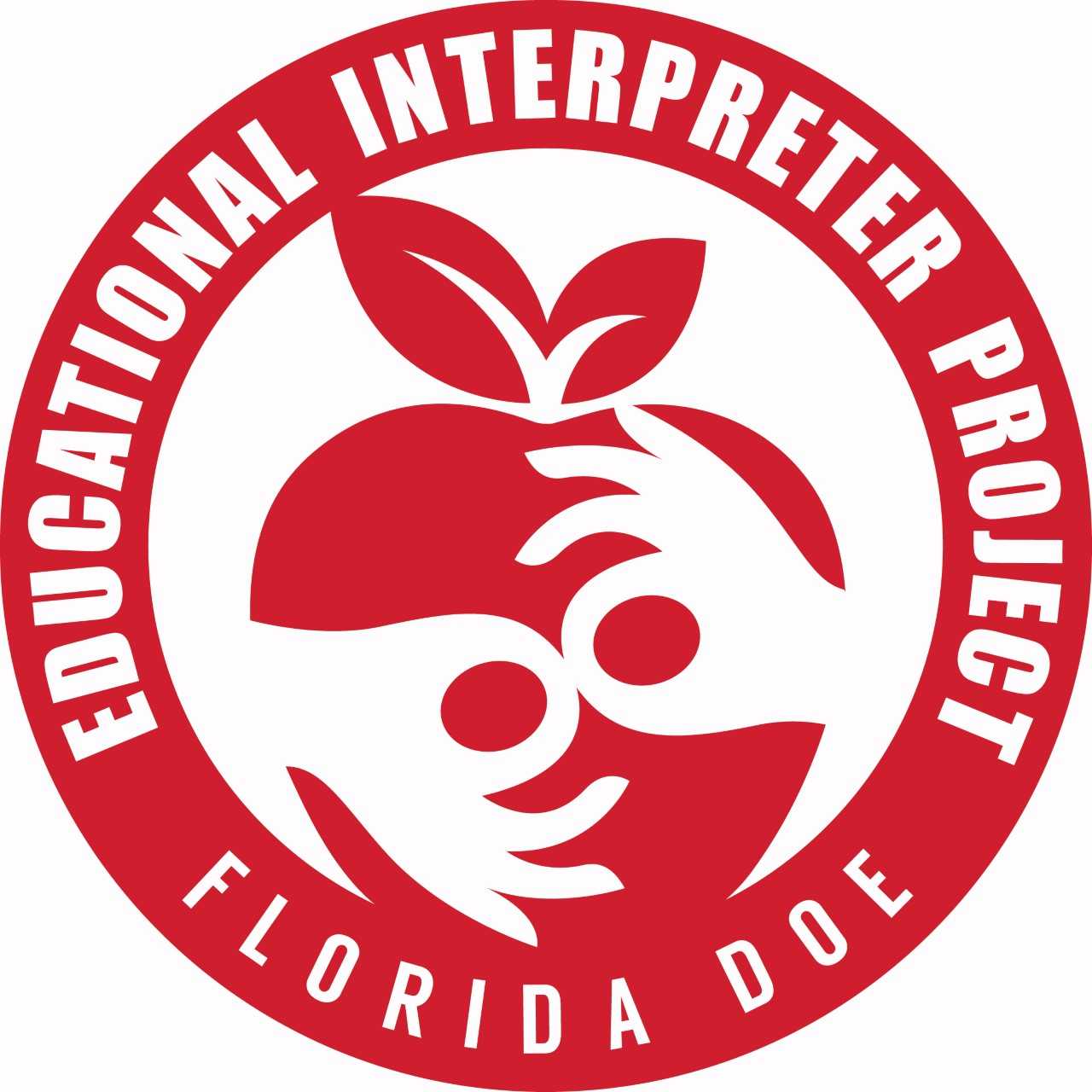 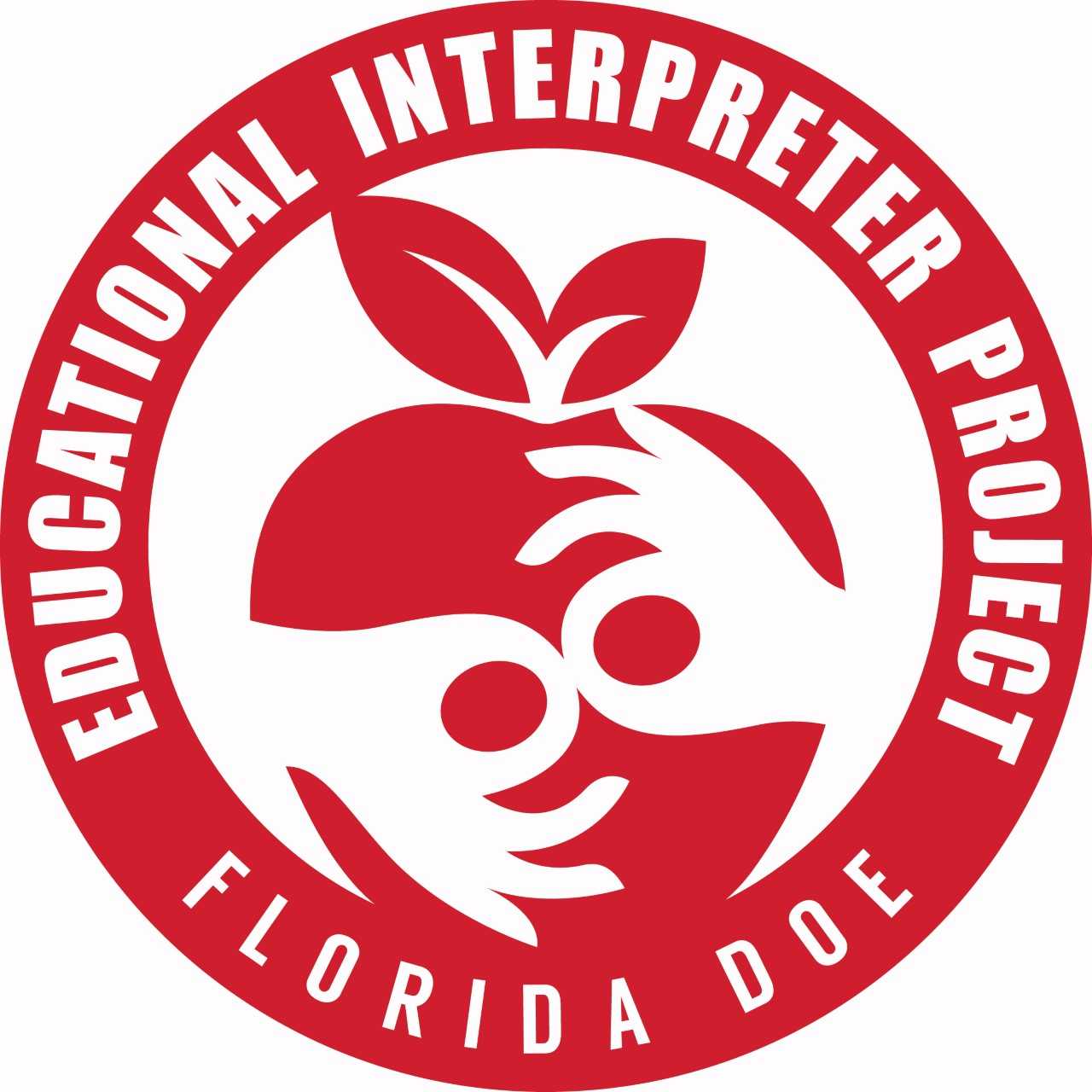 Agency Verification of Educational Interpreter AssignmentTO: 	Educational Interpreter Project			FDOE/Pasco County Schools	7227 Land O' Lakes Blvd.	Land O’Lakes, FL  34638-2827FROM:Agency name:Contact email:Phone number:Date:RE: Verification of long-term/full time position in K-12 educational settingsThis document verifies that _____________________________________________ currently works through this agency in K-12 educational settings in a long-term/full time position.  This assignment is expected to continue for the school year, 2019 – 2020.    The interpreter works in ________________________ County.Signed:_______________________________________Printed name:_______________________________Title:__________________________________________Send by email to:       khuntzin@pasco.k12.fl.us